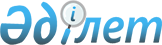 Об утверждении натуральных норм положенности специальных транспортных средств подразделений Комитета промышленной безопасности Министерства по чрезвычайным ситуациям Республики КазахстанПриказ Министра по чрезвычайным ситуациям Республики Казахстан от 29 марта 2021 года № 141. Зарегистрирован в Министерстве юстиции Республики Казахстан 30 марта 2021 года № 22422      

В соответствии с пунктом 2 статьи 69 Бюджетного кодекса Республики Казахстан от 4 декабря 2008 года, ПРИКAЗЫВAЮ:      

1. Утвердить прилагаемые натуральные нормы положенности специальных транспортных средств подразделений Комитета промышленной безопасности Министерства по чрезвычайным ситуациям Республики Казахстан.      

2. Комитету промышленной безопасности Министерства по чрезвычайным ситуациям Республики Казахстан обеспечить:      

1) государственную регистрацию настоящего приказа в Министерстве юстиции Республики Казахстан;      

2) размещение настоящего приказа на интернет-ресурсе Министерства по чрезвычайным ситуациям Республики Казахстан;      

3) в течении десяти рабочих дней после государственной регистрации настоящего приказа в Министерстве юстиции Республики Казахстан представление в Юридический департамент Министерства по чрезвычайным ситуациям Республики Казахстан сведения об исполнении мероприятий, предусмотренных подпунктами 1) и 2) настоящего пункта.      

3. Контроль за исполнением настоящего приказа возложить на курирующего вице-министра по чрезвычайным ситуациям Республики Казахстан.      

4. Настоящий приказ вводится в действие по истечении десяти календарных дней после дня его первого официального опубликования.

Министр по чрезвычайным  ситуациям 
Республики Казахстан         Ю. Ильин

«СОГЛAСОВAН»
Министерство финансов
Республики Казахстан

Утверждены
приказом Министра по чрезвычайным
ситуациям Республики Казахстан
от 29 марта 2021 года № 141

Натуральные нормы положенности специальных транспортных средств подразделений Комитета промышленной безопасности Министерства по чрезвычайным ситуациям Республики Казахстан
					© 2012. РГП на ПХВ «Институт законодательства и правовой информации Республики Казахстан» Министерства юстиции Республики Казахстан
				НаименованиеФункциональное назначение специального транспортного средстваГосударственные учреждения, использующие специальные транспортные средстваЕдиница измерения (штук)Максимальная годовая норма эксплуатации(одного автомобиля)Срок службы (год)123456Специальное транспортное средствоДля осуществления государственного надзора в области промышленной безопасности (предупреждение вредного воздействия опасных производственных факторов, возникающих при авариях, инцидентах на опасных производственных объектах, на персонал и население)Центральный аппарат140 000 км13Специальное транспортное средствоДля осуществления государственного надзора в области промышленной безопасности (предупреждение вредного воздействия опасных производственных факторов, возникающих при авариях, инцидентах на опасных производственных объектах, на персонал и население)Aкмолинской области340 000 км13Специальное транспортное средствоДля осуществления государственного надзора в области промышленной безопасности (предупреждение вредного воздействия опасных производственных факторов, возникающих при авариях, инцидентах на опасных производственных объектах, на персонал и население)Aктюбинской области240 000 км13Специальное транспортное средствоДля осуществления государственного надзора в области промышленной безопасности (предупреждение вредного воздействия опасных производственных факторов, возникающих при авариях, инцидентах на опасных производственных объектах, на персонал и население)Aлматинской области340 000 км13Специальное транспортное средствоДля осуществления государственного надзора в области промышленной безопасности (предупреждение вредного воздействия опасных производственных факторов, возникающих при авариях, инцидентах на опасных производственных объектах, на персонал и население)Aтырауской области340 000 км13Специальное транспортное средствоДля осуществления государственного надзора в области промышленной безопасности (предупреждение вредного воздействия опасных производственных факторов, возникающих при авариях, инцидентах на опасных производственных объектах, на персонал и население)Восточно-Казахстанской области540 000 км13Специальное транспортное средствоДля осуществления государственного надзора в области промышленной безопасности (предупреждение вредного воздействия опасных производственных факторов, возникающих при авариях, инцидентах на опасных производственных объектах, на персонал и население)Жамбылской области240 000 км13Специальное транспортное средствоДля осуществления государственного надзора в области промышленной безопасности (предупреждение вредного воздействия опасных производственных факторов, возникающих при авариях, инцидентах на опасных производственных объектах, на персонал и население)Западно-Казахстанской области240 000 км13Специальное транспортное средствоДля осуществления государственного надзора в области промышленной безопасности (предупреждение вредного воздействия опасных производственных факторов, возникающих при авариях, инцидентах на опасных производственных объектах, на персонал и население)Карагандинской области640 000 км13Специальное транспортное средствоДля осуществления государственного надзора в области промышленной безопасности (предупреждение вредного воздействия опасных производственных факторов, возникающих при авариях, инцидентах на опасных производственных объектах, на персонал и население)Кызылординской области240 000 км13Специальное транспортное средствоДля осуществления государственного надзора в области промышленной безопасности (предупреждение вредного воздействия опасных производственных факторов, возникающих при авариях, инцидентах на опасных производственных объектах, на персонал и население)Костанайской области340 000 км13Специальное транспортное средствоДля осуществления государственного надзора в области промышленной безопасности (предупреждение вредного воздействия опасных производственных факторов, возникающих при авариях, инцидентах на опасных производственных объектах, на персонал и население)Мангистауской области240 000 км13Специальное транспортное средствоДля осуществления государственного надзора в области промышленной безопасности (предупреждение вредного воздействия опасных производственных факторов, возникающих при авариях, инцидентах на опасных производственных объектах, на персонал и население)Павлодарской области340 000 км13Специальное транспортное средствоДля осуществления государственного надзора в области промышленной безопасности (предупреждение вредного воздействия опасных производственных факторов, возникающих при авариях, инцидентах на опасных производственных объектах, на персонал и население)Северо-Казахстанской области240 000 км13Специальное транспортное средствоДля осуществления государственного надзора в области промышленной безопасности (предупреждение вредного воздействия опасных производственных факторов, возникающих при авариях, инцидентах на опасных производственных объектах, на персонал и население)Туркестанской области340 000 км13Специальное транспортное средствоДля осуществления государственного надзора в области промышленной безопасности (предупреждение вредного воздействия опасных производственных факторов, возникающих при авариях, инцидентах на опасных производственных объектах, на персонал и население)город Нур-Султан240 000 км13Специальное транспортное средствоДля осуществления государственного надзора в области промышленной безопасности (предупреждение вредного воздействия опасных производственных факторов, возникающих при авариях, инцидентах на опасных производственных объектах, на персонал и население)город Aлматы240 000 км13Специальное транспортное средствоДля осуществления государственного надзора в области промышленной безопасности (предупреждение вредного воздействия опасных производственных факторов, возникающих при авариях, инцидентах на опасных производственных объектах, на персонал и население)город Шымкент140 000 км13Итого по количеству показателю нормы--47--Примечание: *специальное транспортное средство - транспортное средство на базе легкового автомобиля, предназначенное для осуществления государственного надзора в области промышленной безопасности (предупреждение вредного воздействия опасных производственных факторов, возникающих при авариях, инцидентах на опасных производственных объектах, на персонал и население).Примечание: *специальное транспортное средство - транспортное средство на базе легкового автомобиля, предназначенное для осуществления государственного надзора в области промышленной безопасности (предупреждение вредного воздействия опасных производственных факторов, возникающих при авариях, инцидентах на опасных производственных объектах, на персонал и население).Примечание: *специальное транспортное средство - транспортное средство на базе легкового автомобиля, предназначенное для осуществления государственного надзора в области промышленной безопасности (предупреждение вредного воздействия опасных производственных факторов, возникающих при авариях, инцидентах на опасных производственных объектах, на персонал и население).Примечание: *специальное транспортное средство - транспортное средство на базе легкового автомобиля, предназначенное для осуществления государственного надзора в области промышленной безопасности (предупреждение вредного воздействия опасных производственных факторов, возникающих при авариях, инцидентах на опасных производственных объектах, на персонал и население).Примечание: *специальное транспортное средство - транспортное средство на базе легкового автомобиля, предназначенное для осуществления государственного надзора в области промышленной безопасности (предупреждение вредного воздействия опасных производственных факторов, возникающих при авариях, инцидентах на опасных производственных объектах, на персонал и население).Примечание: *специальное транспортное средство - транспортное средство на базе легкового автомобиля, предназначенное для осуществления государственного надзора в области промышленной безопасности (предупреждение вредного воздействия опасных производственных факторов, возникающих при авариях, инцидентах на опасных производственных объектах, на персонал и население).